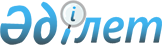 О внесении изменения в приказ Министра национальной экономики Республики Казахстан от 30 апреля 2015 года № 370 "Об утверждении натуральных норм специальных транспортных средств Министерства национальной экономики Республики Казахстан"
					
			Утративший силу
			
			
		
					Приказ Министра национальной экономики Республики Казахстан от 23 сентября 2019 года № 82. Зарегистрирован в Министерстве юстиции Республики Казахстан 27 сентября 2019 года № 19416. Утратил силу приказом Заместителя Премьер-Министра - Министра национальной экономики Республики Казахстан от 18 марта 2024 года № 10.
      Сноска. Утратил силу приказом Заместителя Премьер-Министра - Министра национальной экономики РК от 18.03.2024 № 10 (вводится в действие по истечении десяти календарных дней после дня его первого официального опубликования).
      ПРИКАЗЫВАЮ: 
      1. Внести в приказ Министра национальной экономики Республики Казахстан от 30 апреля 2015 года № 370 "Об утверждении натуральных норм специальных транспортных средств Министерства национальной экономики Республики Казахстан" (зарегистрирован в Реестре государственной регистрации нормативных правовых актов за № 11819, опубликован 10 августа 2015 года в информационно-правовой системе "Әділет") следующее изменение:
      в натуральных нормах специальных транспортных средств Министерства национальной экономики Республики Казахстан, утвержденных указанным приказом:
      раздел "Комитета по статистике Министерства национальной экономики Республики Казахстан" изложить в следующей редакции:
      "
      2. Комитету по статистике Министерства национальной экономики Республики Казахстан обеспечить в установленном законодательством порядке:
      1) государственную регистрацию настоящего приказа в Министерстве юстиции Республики Казахстан;
      2) размещение настоящего приказа на интернет-ресурсе Министерства национальной экономики Республики Казахстан;
      3) в течение десяти рабочих дней после государственной регистрации настоящего приказа в Министерстве юстиции Республики Казахстан представление в Юридический департамент Министерства национальной экономики Республики Казахстан сведений об исполнении мероприятий, предусмотренных подпунктами 1) и 2) настоящего пункта.
      3. Контроль за исполнением настоящего приказа возложить на курирующего вице-министра национальной экономики Республики Казахстан. 
      4. Настоящий приказ вводится в действие по истечении десяти календарных дней после дня его первого официального опубликования.
      "СОГЛАСОВАНО"Министерство финансов Республики Казахстан
					© 2012. РГП на ПХВ «Институт законодательства и правовой информации Республики Казахстан» Министерства юстиции Республики Казахстан
				
Комитета по статистике Министерства национальной экономики Республики Казахстан
Комитета по статистике Министерства национальной экономики Республики Казахстан
Комитета по статистике Министерства национальной экономики Республики Казахстан
Комитета по статистике Министерства национальной экономики Республики Казахстан
Оперативная
Специальные автотранспортные средства* для оперативного осуществления статистических обследований в территориальных органах статистики
Департамент статистики Акмолинской области Комитета по статистике Министерства национальной экономики Республики Казахстан
18 
Оперативная
Специальные автотранспортные средства* для оперативного осуществления статистических обследований в территориальных органах статистики
Департамент статистики Актюбинской области Комитета по статистике Министерства национальной экономики Республики Казахстан
12 
Оперативная
Специальные автотранспортные средства* для оперативного осуществления статистических обследований в территориальных органах статистики
Департамент статистики Алматинской области Комитета по статистике Министерства национальной экономики Республики Казахстан
20 
Оперативная
Специальные автотранспортные средства* для оперативного осуществления статистических обследований в территориальных органах статистики
Департамент статистики Атырауской области Комитета по статистике Министерства национальной экономики Республики Казахстан
7 
Оперативная
Специальные автотранспортные средства* для оперативного осуществления статистических обследований в территориальных органах статистики
Департамент статистики Восточно-Казахстанской области Комитета по статистике Министерства национальной экономики Республики Казахстан
19
Оперативная
Специальные автотранспортные средства* для оперативного осуществления статистических обследований в территориальных органах статистики
Департамент статистики Жамбылской области Комитета по статистике Министерства национальной экономики Республики Казахстан
11
Оперативная
Специальные автотранспортные средства* для оперативного осуществления статистических обследований в территориальных органах статистики
Департамент статистики Западно-Казахстанской области Комитета по статистике Министерства национальной экономики Республики Казахстан
13
Оперативная
Специальные автотранспортные средства* для оперативного осуществления статистических обследований в территориальных органах статистики
Департамент статистики Карагандинской области Комитета по статистике Министерства национальной экономики Республики Казахстан
18
Оперативная
Специальные автотранспортные средства* для оперативного осуществления статистических обследований в территориальных органах статистики
Департамент статистики Костанайской области Комитета по статистике Министерства национальной экономики Республики Казахстан
20
Оперативная
Специальные автотранспортные средства* для оперативного осуществления статистических обследований в территориальных органах статистики
Департамент статистики Кызылординской области Комитета по статистике Министерства национальной экономики Республики Казахстан
9
Оперативная
Специальные автотранспортные средства* для оперативного осуществления статистических обследований в территориальных органах статистики
Департамент статистики Мангистауской области Комитета по статистике Министерства национальной экономики Республики Казахстан
6
Оперативная
Специальные автотранспортные средства* для оперативного осуществления статистических обследований в территориальных органах статистики
Департамент статистики Павлодарской области Комитета по статистике Министерства национальной экономики Республики Казахстан
13
Оперативная
Специальные автотранспортные средства* для оперативного осуществления статистических обследований в территориальных органах статистики
Департамент статистики Северо-Казахстанской области Комитета по статистике Министерства национальной экономики Республики Казахстан
13 
Оперативная
Специальные автотранспортные средства* для оперативного осуществления статистических обследований в территориальных органах статистики
Департамент статистики Туркестанской области Комитета по статистике Министерства национальной экономики Республики Казахстан
16".
      Министр 

Р. Даленов
